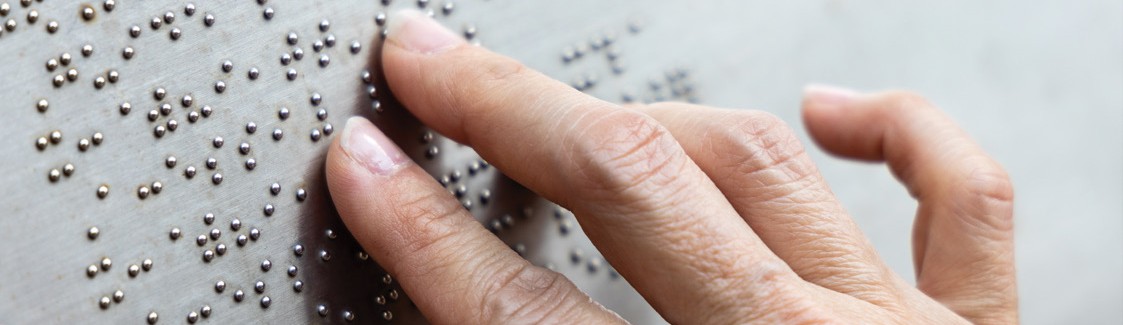 Aviso público de prácticas antidiscriminatoriasAviso de prácticas antidiscriminatorias por motivos de discapacidad según la Ley para Estadounidenses con Discapacidades de 1990 y la Sección 504 de la Ley de Rehabilitación de 1973Conforme a los requisitos del Título II de la Ley para Estadounidenses con Discapacidades (Americans with Disabilities Act, ADA) de 1990 y la Sección 504 de la Ley de Rehabilitación (Rehabilitation Act) de 1973, el Departamento de Niños, Jóvenes y Familias (Department of Children, Youth, and Families, DCYF) del Estado de Washington tiene la obligación de no discriminar a las personas con discapacidades que reúnen ciertas condiciones por ser discapacitadas a la hora de ofrecer servicios, programas o actividades.Comunicación eficazEl DCYF pondrá a disposición de las personas interesadas los servicios y los programas de asistencia que sean necesarios para garantizar una comunicación eficaz con las personas con discapacidades que reúnen ciertas condiciones para que puedan participar en los programas, los servicios y lasactividades del DCYF en condiciones de igualdad. Algunos de los servicios y los programas de asistencia que se ofrecen son servicios de interpretación de lengua de señas, documentos en braille y otras formas de facilitar el acceso a la información y a la comunicación para las personas que tienen problemas para hablar, escuchar o ver.Modificaciones de las políticas y los procedimientosEl DCYF implementará, en las políticas y en los programas, las modificaciones que sean necesarias para garantizar que las personas con discapacidades tengan igualdad de oportunidades para acceder a todos los programas, losservicios y las actividades del DCYF. Por ejemplo, las personas que tienen mascotas de asistencia pueden ingresar en los establecimientos estatales, si bien en estos lugares el ingreso de animales suele estar prohibido.Solicitud de asistencia o servicios para garantizar una comunicación eficaz y solicitud de la modificación de políticasLas personas que necesiten servicios o programas de asistencia complementaria para garantizar una comunicación eficaz o que deseen solicitar la modificación de las políticas o los procedimientos para poder acceder a un programa,un servicio o una actividad del DCYF deben comunicarse cuanto antes con alguna de las personas que se indican a continuación, preferentemente 48 horas antes del evento programado:Alguna persona que trabaje en el DCYF.La persona encargada del cumplimiento de la ADA del DCYFdcyf.adaaccessibility@dcyf.wa.govTeléfono: (360) 480-7230. Para servicios de retransmisión, marque 7-1-1.La ADA no le exige al DCYF tomar ningún tipo de medida que modifique de manera sustancial la índole de sus programaso servicios, ni le impondrá ningún tipo de carga económica o administrativa que no corresponda.ReclamosSi desea presentar un reclamo porque un programa, un servicio o una actividad del DCYF no es accesible para personas con discapacidades, debe comunicarse con la siguiente persona:Karin Morris, ADA CoordinatorDepartment of Children, Youth, and Families 1500 Jefferson St., SEOlympia, WA 98501 dcyf.adaaccessibility@dcyf.wa.gov Teléfono: (360) 480-7230Servicio de retransmisión del estado de Washington: 711 o 1-800-833-6384El estado de Washington no le cobrará cargos extra a ninguna persona en particular que tenga una discapacidad ni a ningún grupo de personas con discapacidades para cubrir el costo de los programas de ayuda complementaria, los servicios o las modificaciones que se deban hacer en las políticas.Si bien el DCYF cuenta con una política interna de presentación de reclamos por incumplimiento de la ADA, esta política de ningún modo impide a las personas con discapacidades presentar un reclamo en caso dediscriminación por discapacidad ante la División de Derechos Civiles (Civil Rights Division) del Departamento de Justicia de los EE. UU. (US Department of Justice, DOJ) para los casos de incumplimiento del Título II de la ADA, ante el Departamento de Salud y Servicios Humanos (Department of Health and Human Services, DHHS) para los casos de incumplimientode la Sección 504 o ante la Comisión de Derechos Humanos del Estado de Washington (Washington State’s Human Rights Commission, WSHRC).División de Derechos Civiles del Departamento de Justicia de los EE. UU.https://civilrights.justice.govComuníquese con el Departamento de Justicia para denunciar un caso de transgresión de los derechos civiles mediante la siguiente página web:https://civilrights.justice.gov/reportPara presentar un reclamo por correo postal por un caso de incumplimiento de la ADA, descargue el formulario de reclamos de la ADA:www.ada.gov/t2cmpfrm.htmlEnvíe el formulario completo a la siguiente dirección: US DOJ – Civil Rights Division950 Pennsylvania Ave, NW 4CON, 9th Floor Washington, DC 20530Oficina de Derechos Civiles del Departamento de Salud y Servicios Humanos de los EE. UU.Indicaciones para presentar un reclamo por trasgresión de los derechos civiles:www.hhs.gov/civil-rights/filing-a-complaint/complaint- process/index.htmlPortal de reclamos en línea de la Oficina de Derechos Civiles (OCR) del Departamento de Salud y Servicios Humanos (Department of Health and Human Services, DHHS): https://ocrportal.hhs.gov/ocr/smartscreen/main.jsfPara presentar un reclamo por el incumplimiento de la Sección 504 de la Ley de Rehabilitación, descargue el formulario de reclamos para casos de discriminación en materia de derechos civiles: www.hhs.gov/sites/default/files/ocr-60-day-frn-cr-crf- complaint-forms-508r-11302022.pdfEnvíe el formulario completo a la siguiente dirección: Centralized Case Management OperationsU.S. HHS – 200 Independence Ave., S.W. Room 509F HHH Bldg.Washington DC 20201Comisión de Derechos Humanos del Estado de Washington (WSHRC)ww.hum.wa.govPara presentar por correo postal un reclamo en caso de discriminación por discapacidad en lugares y espacios públicos, descargue el siguiente formulario:Versión en inglés: www.hum.wa.gov/sites/default/files/public/complaint- form/PA_Credit_Insurance_Inquiry_Form_V1.6_Fillable. pdfVersión en español: www.hum.wa.gov/sites/default/files/public/complaint- form/Cuestionario_AP_Credito_Aserguranza_V1.4_ Rellenable.pdfEnvíe el formulario completo a la siguiente dirección: WSHRC – Olympia Headquarters711 S. Capitol Way, Suite 402Olympia, WA 98504Si desea obtener copias de este documento en otro formato o en otro idioma, comuníquese con el Departamento de Relaciones del Constituyente (Constituent Relations) del DCYF(1-800-723-4831 | 360-902-8060, ConstRelations@dcyf.wa.gov).	DCYF PUBLICATION HR_0012 (08-2021)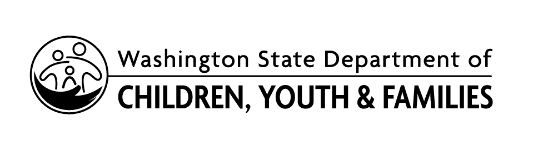 Uso del DCYF:N.° de ID del proveedorTipo de licencia: 	Hogar familiar                      Centro de cuidado infantilTipo de licencia: 	Hogar familiar                      Centro de cuidado infantilTipo de licencia: 	Hogar familiar                      Centro de cuidado infantilTipo de solicitud:		Inicial		Certificación		Otro      Tipo de solicitud:		Inicial		Certificación		Otro      Tipo de solicitud:		Inicial		Certificación		Otro      Tipo de solicitud:		Inicial		Certificación		Otro      Tipo de solicitud:		Inicial		Certificación		Otro      Información del solicitanteInformación del solicitanteInformación del solicitanteInformación del solicitanteInformación del solicitanteInformación del solicitanteInformación del solicitanteInformación del solicitanteNombre del solicitante (Agencia/Corporación matriz, organización) (Si es una persona, escriba el Apellido, Nombre, Inicial del segundo nombre) Nombre del solicitante (Agencia/Corporación matriz, organización) (Si es una persona, escriba el Apellido, Nombre, Inicial del segundo nombre) Nombre del solicitante (Agencia/Corporación matriz, organización) (Si es una persona, escriba el Apellido, Nombre, Inicial del segundo nombre) Nombre del solicitante (Agencia/Corporación matriz, organización) (Si es una persona, escriba el Apellido, Nombre, Inicial del segundo nombre) Nombre del solicitante (Agencia/Corporación matriz, organización) (Si es una persona, escriba el Apellido, Nombre, Inicial del segundo nombre) Nombre del solicitante (Agencia/Corporación matriz, organización) (Si es una persona, escriba el Apellido, Nombre, Inicial del segundo nombre) Nombre del solicitante (Agencia/Corporación matriz, organización) (Si es una persona, escriba el Apellido, Nombre, Inicial del segundo nombre) Nombre del solicitante (Agencia/Corporación matriz, organización) (Si es una persona, escriba el Apellido, Nombre, Inicial del segundo nombre) Otros nombres por los que se haya conocido al solicitante (Apellido, Nombre, Inicial del segundo nombre)Otros nombres por los que se haya conocido al solicitante (Apellido, Nombre, Inicial del segundo nombre)Otros nombres por los que se haya conocido al solicitante (Apellido, Nombre, Inicial del segundo nombre)Otros nombres por los que se haya conocido al solicitante (Apellido, Nombre, Inicial del segundo nombre)Otros nombres por los que se haya conocido al solicitante (Apellido, Nombre, Inicial del segundo nombre)Otros nombres por los que se haya conocido al solicitante (Apellido, Nombre, Inicial del segundo nombre)Otros nombres por los que se haya conocido al solicitante (Apellido, Nombre, Inicial del segundo nombre)Otros nombres por los que se haya conocido al solicitante (Apellido, Nombre, Inicial del segundo nombre)Nombre del cosolicitante, si lo hay (apellido, nombre, inicial del segundo nombre) Nombre del cosolicitante, si lo hay (apellido, nombre, inicial del segundo nombre) Nombre del cosolicitante, si lo hay (apellido, nombre, inicial del segundo nombre) Nombre del cosolicitante, si lo hay (apellido, nombre, inicial del segundo nombre) Nombre del cosolicitante, si lo hay (apellido, nombre, inicial del segundo nombre) Nombre del cosolicitante, si lo hay (apellido, nombre, inicial del segundo nombre) Nombre del cosolicitante, si lo hay (apellido, nombre, inicial del segundo nombre) Nombre del cosolicitante, si lo hay (apellido, nombre, inicial del segundo nombre) Otros nombres por los que se haya conocido al cosolicitante (apellido, nombre, inicial del segundo nombre)Otros nombres por los que se haya conocido al cosolicitante (apellido, nombre, inicial del segundo nombre)Otros nombres por los que se haya conocido al cosolicitante (apellido, nombre, inicial del segundo nombre)Otros nombres por los que se haya conocido al cosolicitante (apellido, nombre, inicial del segundo nombre)Otros nombres por los que se haya conocido al cosolicitante (apellido, nombre, inicial del segundo nombre)Otros nombres por los que se haya conocido al cosolicitante (apellido, nombre, inicial del segundo nombre)Otros nombres por los que se haya conocido al cosolicitante (apellido, nombre, inicial del segundo nombre)Otros nombres por los que se haya conocido al cosolicitante (apellido, nombre, inicial del segundo nombre)Dirección postal	Ciudad	Condado	Estado	Código postalDirección postal	Ciudad	Condado	Estado	Código postalDirección postal	Ciudad	Condado	Estado	Código postalDirección postal	Ciudad	Condado	Estado	Código postalDirección postal	Ciudad	Condado	Estado	Código postalDirección postal	Ciudad	Condado	Estado	Código postalDirección postal	Ciudad	Condado	Estado	Código postalDirección postal	Ciudad	Condado	Estado	Código postalNúmero de teléfonoNúmero de faxNúmero de faxNúmero de faxNúmero de faxDirección de correo electrónicoDirección de correo electrónicoDirección de correo electrónicoTipo de organización: Agencia gubernamental	 Individual/Propietario único	 Corporación	 Sociedad Tribu indígena    LLC que declara como propietario único	 LLC que declara como corporación	
 LLC que declara como sociedadTipo de organización: Agencia gubernamental	 Individual/Propietario único	 Corporación	 Sociedad Tribu indígena    LLC que declara como propietario único	 LLC que declara como corporación	
 LLC que declara como sociedadTipo de organización: Agencia gubernamental	 Individual/Propietario único	 Corporación	 Sociedad Tribu indígena    LLC que declara como propietario único	 LLC que declara como corporación	
 LLC que declara como sociedadTipo de organización: Agencia gubernamental	 Individual/Propietario único	 Corporación	 Sociedad Tribu indígena    LLC que declara como propietario único	 LLC que declara como corporación	
 LLC que declara como sociedadTipo de organización: Agencia gubernamental	 Individual/Propietario único	 Corporación	 Sociedad Tribu indígena    LLC que declara como propietario único	 LLC que declara como corporación	
 LLC que declara como sociedadTipo de organización: Agencia gubernamental	 Individual/Propietario único	 Corporación	 Sociedad Tribu indígena    LLC que declara como propietario único	 LLC que declara como corporación	
 LLC que declara como sociedadTipo de organización: Agencia gubernamental	 Individual/Propietario único	 Corporación	 Sociedad Tribu indígena    LLC que declara como propietario único	 LLC que declara como corporación	
 LLC que declara como sociedadTipo de organización: Agencia gubernamental	 Individual/Propietario único	 Corporación	 Sociedad Tribu indígena    LLC que declara como propietario único	 LLC que declara como corporación	
 LLC que declara como sociedadNúmero del Seguro Social (SSN)      	Número del Seguro Social (SSN)      	Número del Seguro Social (SSN)      	Número del Seguro Social (SSN)      	Número de identificación de empleador (EIN), si el solicitante planea contratar personal      Número de identificación de contribuyente individual (ITIN), si corresponde       Número de identificación de empleador (EIN), si el solicitante planea contratar personal      Número de identificación de contribuyente individual (ITIN), si corresponde       Número de identificación de empleador (EIN), si el solicitante planea contratar personal      Número de identificación de contribuyente individual (ITIN), si corresponde       Número de identificación de empleador (EIN), si el solicitante planea contratar personal      Número de identificación de contribuyente individual (ITIN), si corresponde       ¿Se le ha denegado alguna licencia para cuidar de niños o adultos al solicitante o al cosolicitante?    Sí	 NoSi contestó que sí, adjunte una declaración explicativa.¿Se le ha denegado alguna licencia para cuidar de niños o adultos al solicitante o al cosolicitante?    Sí	 NoSi contestó que sí, adjunte una declaración explicativa.¿Se le ha denegado alguna licencia para cuidar de niños o adultos al solicitante o al cosolicitante?    Sí	 NoSi contestó que sí, adjunte una declaración explicativa.¿Se le ha denegado alguna licencia para cuidar de niños o adultos al solicitante o al cosolicitante?    Sí	 NoSi contestó que sí, adjunte una declaración explicativa.¿Se le ha denegado alguna licencia para cuidar de niños o adultos al solicitante o al cosolicitante?    Sí	 NoSi contestó que sí, adjunte una declaración explicativa.¿Se le ha denegado alguna licencia para cuidar de niños o adultos al solicitante o al cosolicitante?    Sí	 NoSi contestó que sí, adjunte una declaración explicativa.¿Se le ha denegado alguna licencia para cuidar de niños o adultos al solicitante o al cosolicitante?    Sí	 NoSi contestó que sí, adjunte una declaración explicativa.¿Se le ha denegado alguna licencia para cuidar de niños o adultos al solicitante o al cosolicitante?    Sí	 NoSi contestó que sí, adjunte una declaración explicativa.¿Se le ha suspendido o revocado alguna licencia para cuidar de niños o adultos al solicitante o al cosolicitante?
	 Sí	 NoSi contestó que sí, adjunte una declaración explicativa.¿Se le ha suspendido o revocado alguna licencia para cuidar de niños o adultos al solicitante o al cosolicitante?
	 Sí	 NoSi contestó que sí, adjunte una declaración explicativa.¿Se le ha suspendido o revocado alguna licencia para cuidar de niños o adultos al solicitante o al cosolicitante?
	 Sí	 NoSi contestó que sí, adjunte una declaración explicativa.¿Se le ha suspendido o revocado alguna licencia para cuidar de niños o adultos al solicitante o al cosolicitante?
	 Sí	 NoSi contestó que sí, adjunte una declaración explicativa.¿Se le ha suspendido o revocado alguna licencia para cuidar de niños o adultos al solicitante o al cosolicitante?
	 Sí	 NoSi contestó que sí, adjunte una declaración explicativa.¿Se le ha suspendido o revocado alguna licencia para cuidar de niños o adultos al solicitante o al cosolicitante?
	 Sí	 NoSi contestó que sí, adjunte una declaración explicativa.¿Se le ha suspendido o revocado alguna licencia para cuidar de niños o adultos al solicitante o al cosolicitante?
	 Sí	 NoSi contestó que sí, adjunte una declaración explicativa.¿Se le ha suspendido o revocado alguna licencia para cuidar de niños o adultos al solicitante o al cosolicitante?
	 Sí	 NoSi contestó que sí, adjunte una declaración explicativa.¿El solicitante o el cosolicitante han tenido previamente una licencia o certificación para brincar cuidado de niños?   	 Sí	 NoSi contestó que sí, indique con qué nombre y en dónde:       	¿El solicitante o el cosolicitante han tenido previamente una licencia o certificación para brincar cuidado de niños?   	 Sí	 NoSi contestó que sí, indique con qué nombre y en dónde:       	¿El solicitante o el cosolicitante han tenido previamente una licencia o certificación para brincar cuidado de niños?   	 Sí	 NoSi contestó que sí, indique con qué nombre y en dónde:       	¿El solicitante o el cosolicitante han tenido previamente una licencia o certificación para brincar cuidado de niños?   	 Sí	 NoSi contestó que sí, indique con qué nombre y en dónde:       	¿El solicitante o el cosolicitante han tenido previamente una licencia o certificación para brincar cuidado de niños?   	 Sí	 NoSi contestó que sí, indique con qué nombre y en dónde:       	¿El solicitante o el cosolicitante han tenido previamente una licencia o certificación para brincar cuidado de niños?   	 Sí	 NoSi contestó que sí, indique con qué nombre y en dónde:       	¿El solicitante o el cosolicitante han tenido previamente una licencia o certificación para brincar cuidado de niños?   	 Sí	 NoSi contestó que sí, indique con qué nombre y en dónde:       	¿El solicitante o el cosolicitante han tenido previamente una licencia o certificación para brincar cuidado de niños?   	 Sí	 NoSi contestó que sí, indique con qué nombre y en dónde:       	¿El solicitante o el cosolicitante actualmente tiene una licencia o certificación expedida por el DCYF u otro organismo para cuidar de niños o adultos?	 Sí	 NoSi contestó que sí, indiqué por quién y en dónde:       ¿El solicitante o el cosolicitante actualmente tiene una licencia o certificación expedida por el DCYF u otro organismo para cuidar de niños o adultos?	 Sí	 NoSi contestó que sí, indiqué por quién y en dónde:       ¿El solicitante o el cosolicitante actualmente tiene una licencia o certificación expedida por el DCYF u otro organismo para cuidar de niños o adultos?	 Sí	 NoSi contestó que sí, indiqué por quién y en dónde:       ¿El solicitante o el cosolicitante actualmente tiene una licencia o certificación expedida por el DCYF u otro organismo para cuidar de niños o adultos?	 Sí	 NoSi contestó que sí, indiqué por quién y en dónde:       ¿El solicitante o el cosolicitante actualmente tiene una licencia o certificación expedida por el DCYF u otro organismo para cuidar de niños o adultos?	 Sí	 NoSi contestó que sí, indiqué por quién y en dónde:       ¿El solicitante o el cosolicitante actualmente tiene una licencia o certificación expedida por el DCYF u otro organismo para cuidar de niños o adultos?	 Sí	 NoSi contestó que sí, indiqué por quién y en dónde:       ¿El solicitante o el cosolicitante actualmente tiene una licencia o certificación expedida por el DCYF u otro organismo para cuidar de niños o adultos?	 Sí	 NoSi contestó que sí, indiqué por quién y en dónde:       ¿El solicitante o el cosolicitante actualmente tiene una licencia o certificación expedida por el DCYF u otro organismo para cuidar de niños o adultos?	 Sí	 NoSi contestó que sí, indiqué por quién y en dónde:       Información del programa de cuidado infantilInformación del programa de cuidado infantilInformación del programa de cuidado infantilInformación del programa de cuidado infantilInformación del programa de cuidado infantilInformación del programa de cuidado infantilInformación del programa de cuidado infantilInformación del programa de cuidado infantilNombre del programa de cuidado infantil (operando como) si es diferente al de la línea 3Nombre del programa de cuidado infantil (operando como) si es diferente al de la línea 3Nombre del programa de cuidado infantil (operando como) si es diferente al de la línea 3Nombre del programa de cuidado infantil (operando como) si es diferente al de la línea 3Nombre del programa de cuidado infantil (operando como) si es diferente al de la línea 3Nombre del programa de cuidado infantil (operando como) si es diferente al de la línea 3Nombre del programa de cuidado infantil (operando como) si es diferente al de la línea 3Nombre del programa de cuidado infantil (operando como) si es diferente al de la línea 3Dirección física del programa de cuidado infantil	Ciudad	Condado	Estado	Código postalDirección física del programa de cuidado infantil	Ciudad	Condado	Estado	Código postalDirección física del programa de cuidado infantil	Ciudad	Condado	Estado	Código postalDirección física del programa de cuidado infantil	Ciudad	Condado	Estado	Código postalDirección física del programa de cuidado infantil	Ciudad	Condado	Estado	Código postalDirección física del programa de cuidado infantil	Ciudad	Condado	Estado	Código postalDirección física del programa de cuidado infantil	Ciudad	Condado	Estado	Código postalDirección física del programa de cuidado infantil	Ciudad	Condado	Estado	Código postalDirección postal del programa de cuidado infantil	Ciudad	Condado	Estado	Código postalDirección postal del programa de cuidado infantil	Ciudad	Condado	Estado	Código postalDirección postal del programa de cuidado infantil	Ciudad	Condado	Estado	Código postalDirección postal del programa de cuidado infantil	Ciudad	Condado	Estado	Código postalDirección postal del programa de cuidado infantil	Ciudad	Condado	Estado	Código postalDirección postal del programa de cuidado infantil	Ciudad	Condado	Estado	Código postalDirección postal del programa de cuidado infantil	Ciudad	Condado	Estado	Código postalDirección postal del programa de cuidado infantil	Ciudad	Condado	Estado	Código postalNúmero de teléfonoNúmero de teléfonoNúmero de faxNúmero de faxNúmero de faxNúmero de faxDirección de correo electrónicoDirección de correo electrónico¿Las instalaciones del programa de cuidado infantil están ubicadas en terrenos tribales?  	 Sí	 NoSi contestó que sí, indique cual tribu.       ¿Las instalaciones del programa de cuidado infantil están ubicadas en terrenos tribales?  	 Sí	 NoSi contestó que sí, indique cual tribu.       ¿Las instalaciones del programa de cuidado infantil están ubicadas en terrenos tribales?  	 Sí	 NoSi contestó que sí, indique cual tribu.       ¿Las instalaciones del programa de cuidado infantil están ubicadas en terrenos tribales?  	 Sí	 NoSi contestó que sí, indique cual tribu.       ¿Las instalaciones del programa de cuidado infantil están ubicadas en terrenos tribales?  	 Sí	 NoSi contestó que sí, indique cual tribu.       ¿Las instalaciones del programa de cuidado infantil están ubicadas en terrenos tribales?  	 Sí	 NoSi contestó que sí, indique cual tribu.       ¿Las instalaciones del programa de cuidado infantil están ubicadas en terrenos tribales?  	 Sí	 NoSi contestó que sí, indique cual tribu.       ¿Las instalaciones del programa de cuidado infantil están ubicadas en terrenos tribales?  	 Sí	 NoSi contestó que sí, indique cual tribu.       ¿Cuáles organismos locales de zonificación, planeación o códigos de construcción tienen jurisdicción en la ubicación de las instalaciones de este programa de cuidado infantil?       	¿Cuáles organismos locales de zonificación, planeación o códigos de construcción tienen jurisdicción en la ubicación de las instalaciones de este programa de cuidado infantil?       	¿Cuáles organismos locales de zonificación, planeación o códigos de construcción tienen jurisdicción en la ubicación de las instalaciones de este programa de cuidado infantil?       	¿Cuáles organismos locales de zonificación, planeación o códigos de construcción tienen jurisdicción en la ubicación de las instalaciones de este programa de cuidado infantil?       	¿Cuáles organismos locales de zonificación, planeación o códigos de construcción tienen jurisdicción en la ubicación de las instalaciones de este programa de cuidado infantil?       	¿Cuáles organismos locales de zonificación, planeación o códigos de construcción tienen jurisdicción en la ubicación de las instalaciones de este programa de cuidado infantil?       	¿Cuáles organismos locales de zonificación, planeación o códigos de construcción tienen jurisdicción en la ubicación de las instalaciones de este programa de cuidado infantil?       	¿Cuáles organismos locales de zonificación, planeación o códigos de construcción tienen jurisdicción en la ubicación de las instalaciones de este programa de cuidado infantil?       	Para centros solicitantes, indique la fecha en que sus instalaciones estarán listas para la inspección del jefe de bomberos estatal.         Para centros solicitantes, indique la fecha en que sus instalaciones estarán listas para la inspección del jefe de bomberos estatal.         Para centros solicitantes, indique la fecha en que sus instalaciones estarán listas para la inspección del jefe de bomberos estatal.         Para centros solicitantes, indique la fecha en que sus instalaciones estarán listas para la inspección del jefe de bomberos estatal.         Para centros solicitantes, indique la fecha en que sus instalaciones estarán listas para la inspección del jefe de bomberos estatal.         Para centros solicitantes, indique la fecha en que sus instalaciones estarán listas para la inspección del jefe de bomberos estatal.         Para centros solicitantes, indique la fecha en que sus instalaciones estarán listas para la inspección del jefe de bomberos estatal.         Para centros solicitantes, indique la fecha en que sus instalaciones estarán listas para la inspección del jefe de bomberos estatal.         Escriba los días y horarios de operación del programa de cuidado infantil, incluyendo las fechas en que cierra y los días feriados que observa. Escriba los días y horarios de operación del programa de cuidado infantil, incluyendo las fechas en que cierra y los días feriados que observa. Escriba los días y horarios de operación del programa de cuidado infantil, incluyendo las fechas en que cierra y los días feriados que observa. Escriba los días y horarios de operación del programa de cuidado infantil, incluyendo las fechas en que cierra y los días feriados que observa. Escriba los días y horarios de operación del programa de cuidado infantil, incluyendo las fechas en que cierra y los días feriados que observa. Escriba los días y horarios de operación del programa de cuidado infantil, incluyendo las fechas en que cierra y los días feriados que observa. Escriba los días y horarios de operación del programa de cuidado infantil, incluyendo las fechas en que cierra y los días feriados que observa. Escriba los días y horarios de operación del programa de cuidado infantil, incluyendo las fechas en que cierra y los días feriados que observa. ¿Cuántos niños desea que su licencia le autorice a cuidar?      	
¿Edades preferidas de los niños?       a      ¿Cuántos niños desea que su licencia le autorice a cuidar?      	
¿Edades preferidas de los niños?       a      ¿Cuántos niños desea que su licencia le autorice a cuidar?      	
¿Edades preferidas de los niños?       a      ¿Cuántos niños desea que su licencia le autorice a cuidar?      	
¿Edades preferidas de los niños?       a      ¿Cuántos niños desea que su licencia le autorice a cuidar?      	
¿Edades preferidas de los niños?       a      ¿Cuántos niños desea que su licencia le autorice a cuidar?      	
¿Edades preferidas de los niños?       a      ¿Cuántos niños desea que su licencia le autorice a cuidar?      	
¿Edades preferidas de los niños?       a      ¿Cuántos niños desea que su licencia le autorice a cuidar?      	
¿Edades preferidas de los niños?       a      ¿Con quién debe comunicarse el DCYF para programar la inspección para la licencia?      	
Teléfono:      	Idioma principal o preferido        	Idioma secundario      Solicite que el DCYF obtenga los servicios de un intérprete, sin costo para mí, cuando se comunique conmigo. 	 Sí	 No¿Con quién debe comunicarse el DCYF para programar la inspección para la licencia?      	
Teléfono:      	Idioma principal o preferido        	Idioma secundario      Solicite que el DCYF obtenga los servicios de un intérprete, sin costo para mí, cuando se comunique conmigo. 	 Sí	 No¿Con quién debe comunicarse el DCYF para programar la inspección para la licencia?      	
Teléfono:      	Idioma principal o preferido        	Idioma secundario      Solicite que el DCYF obtenga los servicios de un intérprete, sin costo para mí, cuando se comunique conmigo. 	 Sí	 No¿Con quién debe comunicarse el DCYF para programar la inspección para la licencia?      	
Teléfono:      	Idioma principal o preferido        	Idioma secundario      Solicite que el DCYF obtenga los servicios de un intérprete, sin costo para mí, cuando se comunique conmigo. 	 Sí	 No¿Con quién debe comunicarse el DCYF para programar la inspección para la licencia?      	
Teléfono:      	Idioma principal o preferido        	Idioma secundario      Solicite que el DCYF obtenga los servicios de un intérprete, sin costo para mí, cuando se comunique conmigo. 	 Sí	 No¿Con quién debe comunicarse el DCYF para programar la inspección para la licencia?      	
Teléfono:      	Idioma principal o preferido        	Idioma secundario      Solicite que el DCYF obtenga los servicios de un intérprete, sin costo para mí, cuando se comunique conmigo. 	 Sí	 No¿Con quién debe comunicarse el DCYF para programar la inspección para la licencia?      	
Teléfono:      	Idioma principal o preferido        	Idioma secundario      Solicite que el DCYF obtenga los servicios de un intérprete, sin costo para mí, cuando se comunique conmigo. 	 Sí	 No¿Con quién debe comunicarse el DCYF para programar la inspección para la licencia?      	
Teléfono:      	Idioma principal o preferido        	Idioma secundario      Solicite que el DCYF obtenga los servicios de un intérprete, sin costo para mí, cuando se comunique conmigo. 	 Sí	 NoIndicaciones para llegar a las instalaciones de este programa de cuidado infantilIndicaciones para llegar a las instalaciones de este programa de cuidado infantilIndicaciones para llegar a las instalaciones de este programa de cuidado infantilIndicaciones para llegar a las instalaciones de este programa de cuidado infantilIndicaciones para llegar a las instalaciones de este programa de cuidado infantilIndicaciones para llegar a las instalaciones de este programa de cuidado infantilIndicaciones para llegar a las instalaciones de este programa de cuidado infantilIndicaciones para llegar a las instalaciones de este programa de cuidado infantilSolo para solicitantes que sean hogares familiares para el cuidado de niños: Conteste esta secciónSolo para solicitantes que sean hogares familiares para el cuidado de niños: Conteste esta secciónSolo para solicitantes que sean hogares familiares para el cuidado de niños: Conteste esta secciónSolo para solicitantes que sean hogares familiares para el cuidado de niños: Conteste esta secciónSolo para solicitantes que sean hogares familiares para el cuidado de niños: Conteste esta secciónSolo para solicitantes que sean hogares familiares para el cuidado de niños: Conteste esta secciónSolo para solicitantes que sean hogares familiares para el cuidado de niños: Conteste esta secciónSolo para solicitantes que sean hogares familiares para el cuidado de niños: Conteste esta secciónSolo para solicitantes que sean hogares familiares para el cuidado de niños: Conteste esta secciónSolo para solicitantes que sean hogares familiares para el cuidado de niños: Conteste esta secciónSolo para solicitantes que sean hogares familiares para el cuidado de niños: Conteste esta secciónSolo para solicitantes que sean hogares familiares para el cuidado de niños: Conteste esta secciónSolo para solicitantes que sean hogares familiares para el cuidado de niños: Conteste esta secciónEscriba los datos de todas las personas que viven en el hogar, incluyéndose a sí mismo (adjunte otra página si la necesita)Escriba los datos de todas las personas que viven en el hogar, incluyéndose a sí mismo (adjunte otra página si la necesita)Escriba los datos de todas las personas que viven en el hogar, incluyéndose a sí mismo (adjunte otra página si la necesita)Escriba los datos de todas las personas que viven en el hogar, incluyéndose a sí mismo (adjunte otra página si la necesita)Escriba los datos de todas las personas que viven en el hogar, incluyéndose a sí mismo (adjunte otra página si la necesita)Escriba los datos de todas las personas que viven en el hogar, incluyéndose a sí mismo (adjunte otra página si la necesita)Escriba los datos de todas las personas que viven en el hogar, incluyéndose a sí mismo (adjunte otra página si la necesita)Escriba los datos de todas las personas que viven en el hogar, incluyéndose a sí mismo (adjunte otra página si la necesita)Escriba los datos de todas las personas que viven en el hogar, incluyéndose a sí mismo (adjunte otra página si la necesita)Escriba los datos de todas las personas que viven en el hogar, incluyéndose a sí mismo (adjunte otra página si la necesita)Escriba los datos de todas las personas que viven en el hogar, incluyéndose a sí mismo (adjunte otra página si la necesita)Escriba los datos de todas las personas que viven en el hogar, incluyéndose a sí mismo (adjunte otra página si la necesita)Escriba los datos de todas las personas que viven en el hogar, incluyéndose a sí mismo (adjunte otra página si la necesita)NombreFecha de nacimientoFecha de nacimientoFecha de nacimientoRelación con los solicitantesRelación con los solicitantesRelación con los solicitantesNombreNombreNombreFecha de nacimientoFecha de nacimientoRelación con los solicitantesEscriba los datos de los empleados y voluntarios, incluyéndose a sí mismo (adjunte otra página si la necesita)Escriba los datos de los empleados y voluntarios, incluyéndose a sí mismo (adjunte otra página si la necesita)Escriba los datos de los empleados y voluntarios, incluyéndose a sí mismo (adjunte otra página si la necesita)Escriba los datos de los empleados y voluntarios, incluyéndose a sí mismo (adjunte otra página si la necesita)Escriba los datos de los empleados y voluntarios, incluyéndose a sí mismo (adjunte otra página si la necesita)Escriba los datos de los empleados y voluntarios, incluyéndose a sí mismo (adjunte otra página si la necesita)Escriba los datos de los empleados y voluntarios, incluyéndose a sí mismo (adjunte otra página si la necesita)Escriba los datos de los empleados y voluntarios, incluyéndose a sí mismo (adjunte otra página si la necesita)Escriba los datos de los empleados y voluntarios, incluyéndose a sí mismo (adjunte otra página si la necesita)Escriba los datos de los empleados y voluntarios, incluyéndose a sí mismo (adjunte otra página si la necesita)Escriba los datos de los empleados y voluntarios, incluyéndose a sí mismo (adjunte otra página si la necesita)Escriba los datos de los empleados y voluntarios, incluyéndose a sí mismo (adjunte otra página si la necesita)Escriba los datos de los empleados y voluntarios, incluyéndose a sí mismo (adjunte otra página si la necesita)NombrePuesto  (maestro principal, maestro asistente, ayudante, voluntario, etc.)Puesto  (maestro principal, maestro asistente, ayudante, voluntario, etc.)Puesto  (maestro principal, maestro asistente, ayudante, voluntario, etc.)Puesto  (maestro principal, maestro asistente, ayudante, voluntario, etc.)Puesto  (maestro principal, maestro asistente, ayudante, voluntario, etc.)Puesto  (maestro principal, maestro asistente, ayudante, voluntario, etc.)NombreNombreNombrePuesto  (maestro principal, maestro asistente, ayudante, voluntario, etc.)Puesto  (maestro principal, maestro asistente, ayudante, voluntario, etc.)Puesto  (maestro principal, maestro asistente, ayudante, voluntario, etc.)Solo para solicitantes que sean centros de cuidado infantil: Conteste esta secciónSolo para solicitantes que sean centros de cuidado infantil: Conteste esta secciónSolo para solicitantes que sean centros de cuidado infantil: Conteste esta secciónSolo para solicitantes que sean centros de cuidado infantil: Conteste esta secciónSolo para solicitantes que sean centros de cuidado infantil: Conteste esta secciónSolo para solicitantes que sean centros de cuidado infantil: Conteste esta secciónSolo para solicitantes que sean centros de cuidado infantil: Conteste esta secciónSolo para solicitantes que sean centros de cuidado infantil: Conteste esta secciónSolo para solicitantes que sean centros de cuidado infantil: Conteste esta secciónSolo para solicitantes que sean centros de cuidado infantil: Conteste esta secciónSolo para solicitantes que sean centros de cuidado infantil: Conteste esta secciónSolo para solicitantes que sean centros de cuidado infantil: Conteste esta secciónSolo para solicitantes que sean centros de cuidado infantil: Conteste esta secciónSi el centro de cuidado infantil es operado por una organización, corporación u otro organismo legal (incluyendo, entre otros, a una compañía de responsabilidad limitada, sociedad u otra organización), indique a la persona encargada activamente de administrar la organización o el organismo legal.  Una persona encargada activamente de administrar la compañía puede ser, entre otras, un director ejecutivo, presidente de la compañía, pastor, o director de operaciones.Si el centro de cuidado infantil es operado por una organización, corporación u otro organismo legal (incluyendo, entre otros, a una compañía de responsabilidad limitada, sociedad u otra organización), indique a la persona encargada activamente de administrar la organización o el organismo legal.  Una persona encargada activamente de administrar la compañía puede ser, entre otras, un director ejecutivo, presidente de la compañía, pastor, o director de operaciones.Si el centro de cuidado infantil es operado por una organización, corporación u otro organismo legal (incluyendo, entre otros, a una compañía de responsabilidad limitada, sociedad u otra organización), indique a la persona encargada activamente de administrar la organización o el organismo legal.  Una persona encargada activamente de administrar la compañía puede ser, entre otras, un director ejecutivo, presidente de la compañía, pastor, o director de operaciones.Si el centro de cuidado infantil es operado por una organización, corporación u otro organismo legal (incluyendo, entre otros, a una compañía de responsabilidad limitada, sociedad u otra organización), indique a la persona encargada activamente de administrar la organización o el organismo legal.  Una persona encargada activamente de administrar la compañía puede ser, entre otras, un director ejecutivo, presidente de la compañía, pastor, o director de operaciones.Si el centro de cuidado infantil es operado por una organización, corporación u otro organismo legal (incluyendo, entre otros, a una compañía de responsabilidad limitada, sociedad u otra organización), indique a la persona encargada activamente de administrar la organización o el organismo legal.  Una persona encargada activamente de administrar la compañía puede ser, entre otras, un director ejecutivo, presidente de la compañía, pastor, o director de operaciones.Si el centro de cuidado infantil es operado por una organización, corporación u otro organismo legal (incluyendo, entre otros, a una compañía de responsabilidad limitada, sociedad u otra organización), indique a la persona encargada activamente de administrar la organización o el organismo legal.  Una persona encargada activamente de administrar la compañía puede ser, entre otras, un director ejecutivo, presidente de la compañía, pastor, o director de operaciones.Si el centro de cuidado infantil es operado por una organización, corporación u otro organismo legal (incluyendo, entre otros, a una compañía de responsabilidad limitada, sociedad u otra organización), indique a la persona encargada activamente de administrar la organización o el organismo legal.  Una persona encargada activamente de administrar la compañía puede ser, entre otras, un director ejecutivo, presidente de la compañía, pastor, o director de operaciones.Si el centro de cuidado infantil es operado por una organización, corporación u otro organismo legal (incluyendo, entre otros, a una compañía de responsabilidad limitada, sociedad u otra organización), indique a la persona encargada activamente de administrar la organización o el organismo legal.  Una persona encargada activamente de administrar la compañía puede ser, entre otras, un director ejecutivo, presidente de la compañía, pastor, o director de operaciones.Si el centro de cuidado infantil es operado por una organización, corporación u otro organismo legal (incluyendo, entre otros, a una compañía de responsabilidad limitada, sociedad u otra organización), indique a la persona encargada activamente de administrar la organización o el organismo legal.  Una persona encargada activamente de administrar la compañía puede ser, entre otras, un director ejecutivo, presidente de la compañía, pastor, o director de operaciones.Si el centro de cuidado infantil es operado por una organización, corporación u otro organismo legal (incluyendo, entre otros, a una compañía de responsabilidad limitada, sociedad u otra organización), indique a la persona encargada activamente de administrar la organización o el organismo legal.  Una persona encargada activamente de administrar la compañía puede ser, entre otras, un director ejecutivo, presidente de la compañía, pastor, o director de operaciones.Si el centro de cuidado infantil es operado por una organización, corporación u otro organismo legal (incluyendo, entre otros, a una compañía de responsabilidad limitada, sociedad u otra organización), indique a la persona encargada activamente de administrar la organización o el organismo legal.  Una persona encargada activamente de administrar la compañía puede ser, entre otras, un director ejecutivo, presidente de la compañía, pastor, o director de operaciones.Si el centro de cuidado infantil es operado por una organización, corporación u otro organismo legal (incluyendo, entre otros, a una compañía de responsabilidad limitada, sociedad u otra organización), indique a la persona encargada activamente de administrar la organización o el organismo legal.  Una persona encargada activamente de administrar la compañía puede ser, entre otras, un director ejecutivo, presidente de la compañía, pastor, o director de operaciones.Si el centro de cuidado infantil es operado por una organización, corporación u otro organismo legal (incluyendo, entre otros, a una compañía de responsabilidad limitada, sociedad u otra organización), indique a la persona encargada activamente de administrar la organización o el organismo legal.  Una persona encargada activamente de administrar la compañía puede ser, entre otras, un director ejecutivo, presidente de la compañía, pastor, o director de operaciones.Nombre:      Nombre:      Nombre:      Nombre:      Nombre:      Nombre:      Puesto:       Puesto:       Puesto:       Teléfono:       Teléfono:       Teléfono:       Teléfono:       Escriba los datos de los empleados y voluntarios, incluyéndose a sí mismo (adjunte otra página si la necesita)Escriba los datos de los empleados y voluntarios, incluyéndose a sí mismo (adjunte otra página si la necesita)Escriba los datos de los empleados y voluntarios, incluyéndose a sí mismo (adjunte otra página si la necesita)Escriba los datos de los empleados y voluntarios, incluyéndose a sí mismo (adjunte otra página si la necesita)Escriba los datos de los empleados y voluntarios, incluyéndose a sí mismo (adjunte otra página si la necesita)Escriba los datos de los empleados y voluntarios, incluyéndose a sí mismo (adjunte otra página si la necesita)Escriba los datos de los empleados y voluntarios, incluyéndose a sí mismo (adjunte otra página si la necesita)Escriba los datos de los empleados y voluntarios, incluyéndose a sí mismo (adjunte otra página si la necesita)Escriba los datos de los empleados y voluntarios, incluyéndose a sí mismo (adjunte otra página si la necesita)Escriba los datos de los empleados y voluntarios, incluyéndose a sí mismo (adjunte otra página si la necesita)Escriba los datos de los empleados y voluntarios, incluyéndose a sí mismo (adjunte otra página si la necesita)Escriba los datos de los empleados y voluntarios, incluyéndose a sí mismo (adjunte otra página si la necesita)Escriba los datos de los empleados y voluntarios, incluyéndose a sí mismo (adjunte otra página si la necesita)NombreNombrePuesto  (director, supervisor de programa, maestro principal, maestro asistente, ayudante, voluntario, cocinero, conductor de autobús, vigilante, etc.)Puesto  (director, supervisor de programa, maestro principal, maestro asistente, ayudante, voluntario, cocinero, conductor de autobús, vigilante, etc.)Puesto  (director, supervisor de programa, maestro principal, maestro asistente, ayudante, voluntario, cocinero, conductor de autobús, vigilante, etc.)Puesto  (director, supervisor de programa, maestro principal, maestro asistente, ayudante, voluntario, cocinero, conductor de autobús, vigilante, etc.)Puesto  (director, supervisor de programa, maestro principal, maestro asistente, ayudante, voluntario, cocinero, conductor de autobús, vigilante, etc.)NombreNombrePuesto  (director, supervisor de programa, maestro principal, maestro asistente, ayudante, voluntario, cocinero, conductor de autobús, vigilante, etc.)Puesto  (director, supervisor de programa, maestro principal, maestro asistente, ayudante, voluntario, cocinero, conductor de autobús, vigilante, etc.)Puesto  (director, supervisor de programa, maestro principal, maestro asistente, ayudante, voluntario, cocinero, conductor de autobús, vigilante, etc.)Puesto  (director, supervisor de programa, maestro principal, maestro asistente, ayudante, voluntario, cocinero, conductor de autobús, vigilante, etc.)	El Departamento de Niños, Jóvenes y Familias (DCYF, por sus siglas en inglés) no puede licenciar, hacer derivaciones, hacer pagos ni incluir en sus directorios a las agencias que discriminen en la prestación de sus servicios por motivos de raza, credo, color, país de origen, sexo, condición de militar o veterano con baja honorable, estado civil, género, orientación sexual, edad, religión o capacidades; o que discriminen en sus prácticas de empleo por motivos de raza, credo, color, país de origen, sexo, condición de militar o veterano con baja honorable, estado civil, género, orientación sexual, edad, religión o capacidades.  Por este medio me comprometo a no incurrir en prácticas discriminatorias prohibidas.Además, certifico/amos que he/mos leído, entendido y aceptado cumplir las disposiciones del Capítulo 43.216 del Código Modificado de Washington (estatuto sobre licencias para cuidado infantil) y las disposiciones del Capítulo 110-300 del Código Administrativo de Washington (WAC) sobre los requisitos para otorgamiento de licencias.  Yo/Nosotros además certifico/amos por este medio que la información anterior y los documentos adjuntos son verdaderos y están completos en la medida de mi/nuestro conocimiento, y otorgo/amos permiso al DCYF para comunicarse con empleadores previos y obtener expedientes de empleo de los empleadores previos.Además, entiendo/emos que el DCYF realiza una investigación de antecedentes portátil (PBC, por sus siglas en inglés) que incluye la revisión de los registros del DCYF para buscar determinaciones de maltrato o descuido relacionadas con todas las personas que solicitan una licencia para cuidado de niños y sus empleados, si los tiene.  La información que proporcione al DCYF está sujeta a verificación de parte de funcionarios federales y estatales.NOTA:  En los términos de RCW 43.216.260(2), el departamento puede denegar, revocar o suspender su licencia si usted intenta recibir o recibe una licencia con engaños, fraude u omisiones serias, ya que dicho acto demuestra que no cuenta con el carácter, la idoneidad y la competencia requeridas en un proveedor con licencia para cuidado de niños. 	El Departamento de Niños, Jóvenes y Familias (DCYF, por sus siglas en inglés) no puede licenciar, hacer derivaciones, hacer pagos ni incluir en sus directorios a las agencias que discriminen en la prestación de sus servicios por motivos de raza, credo, color, país de origen, sexo, condición de militar o veterano con baja honorable, estado civil, género, orientación sexual, edad, religión o capacidades; o que discriminen en sus prácticas de empleo por motivos de raza, credo, color, país de origen, sexo, condición de militar o veterano con baja honorable, estado civil, género, orientación sexual, edad, religión o capacidades.  Por este medio me comprometo a no incurrir en prácticas discriminatorias prohibidas.Además, certifico/amos que he/mos leído, entendido y aceptado cumplir las disposiciones del Capítulo 43.216 del Código Modificado de Washington (estatuto sobre licencias para cuidado infantil) y las disposiciones del Capítulo 110-300 del Código Administrativo de Washington (WAC) sobre los requisitos para otorgamiento de licencias.  Yo/Nosotros además certifico/amos por este medio que la información anterior y los documentos adjuntos son verdaderos y están completos en la medida de mi/nuestro conocimiento, y otorgo/amos permiso al DCYF para comunicarse con empleadores previos y obtener expedientes de empleo de los empleadores previos.Además, entiendo/emos que el DCYF realiza una investigación de antecedentes portátil (PBC, por sus siglas en inglés) que incluye la revisión de los registros del DCYF para buscar determinaciones de maltrato o descuido relacionadas con todas las personas que solicitan una licencia para cuidado de niños y sus empleados, si los tiene.  La información que proporcione al DCYF está sujeta a verificación de parte de funcionarios federales y estatales.NOTA:  En los términos de RCW 43.216.260(2), el departamento puede denegar, revocar o suspender su licencia si usted intenta recibir o recibe una licencia con engaños, fraude u omisiones serias, ya que dicho acto demuestra que no cuenta con el carácter, la idoneidad y la competencia requeridas en un proveedor con licencia para cuidado de niños. 	El Departamento de Niños, Jóvenes y Familias (DCYF, por sus siglas en inglés) no puede licenciar, hacer derivaciones, hacer pagos ni incluir en sus directorios a las agencias que discriminen en la prestación de sus servicios por motivos de raza, credo, color, país de origen, sexo, condición de militar o veterano con baja honorable, estado civil, género, orientación sexual, edad, religión o capacidades; o que discriminen en sus prácticas de empleo por motivos de raza, credo, color, país de origen, sexo, condición de militar o veterano con baja honorable, estado civil, género, orientación sexual, edad, religión o capacidades.  Por este medio me comprometo a no incurrir en prácticas discriminatorias prohibidas.Además, certifico/amos que he/mos leído, entendido y aceptado cumplir las disposiciones del Capítulo 43.216 del Código Modificado de Washington (estatuto sobre licencias para cuidado infantil) y las disposiciones del Capítulo 110-300 del Código Administrativo de Washington (WAC) sobre los requisitos para otorgamiento de licencias.  Yo/Nosotros además certifico/amos por este medio que la información anterior y los documentos adjuntos son verdaderos y están completos en la medida de mi/nuestro conocimiento, y otorgo/amos permiso al DCYF para comunicarse con empleadores previos y obtener expedientes de empleo de los empleadores previos.Además, entiendo/emos que el DCYF realiza una investigación de antecedentes portátil (PBC, por sus siglas en inglés) que incluye la revisión de los registros del DCYF para buscar determinaciones de maltrato o descuido relacionadas con todas las personas que solicitan una licencia para cuidado de niños y sus empleados, si los tiene.  La información que proporcione al DCYF está sujeta a verificación de parte de funcionarios federales y estatales.NOTA:  En los términos de RCW 43.216.260(2), el departamento puede denegar, revocar o suspender su licencia si usted intenta recibir o recibe una licencia con engaños, fraude u omisiones serias, ya que dicho acto demuestra que no cuenta con el carácter, la idoneidad y la competencia requeridas en un proveedor con licencia para cuidado de niños. 	El Departamento de Niños, Jóvenes y Familias (DCYF, por sus siglas en inglés) no puede licenciar, hacer derivaciones, hacer pagos ni incluir en sus directorios a las agencias que discriminen en la prestación de sus servicios por motivos de raza, credo, color, país de origen, sexo, condición de militar o veterano con baja honorable, estado civil, género, orientación sexual, edad, religión o capacidades; o que discriminen en sus prácticas de empleo por motivos de raza, credo, color, país de origen, sexo, condición de militar o veterano con baja honorable, estado civil, género, orientación sexual, edad, religión o capacidades.  Por este medio me comprometo a no incurrir en prácticas discriminatorias prohibidas.Además, certifico/amos que he/mos leído, entendido y aceptado cumplir las disposiciones del Capítulo 43.216 del Código Modificado de Washington (estatuto sobre licencias para cuidado infantil) y las disposiciones del Capítulo 110-300 del Código Administrativo de Washington (WAC) sobre los requisitos para otorgamiento de licencias.  Yo/Nosotros además certifico/amos por este medio que la información anterior y los documentos adjuntos son verdaderos y están completos en la medida de mi/nuestro conocimiento, y otorgo/amos permiso al DCYF para comunicarse con empleadores previos y obtener expedientes de empleo de los empleadores previos.Además, entiendo/emos que el DCYF realiza una investigación de antecedentes portátil (PBC, por sus siglas en inglés) que incluye la revisión de los registros del DCYF para buscar determinaciones de maltrato o descuido relacionadas con todas las personas que solicitan una licencia para cuidado de niños y sus empleados, si los tiene.  La información que proporcione al DCYF está sujeta a verificación de parte de funcionarios federales y estatales.NOTA:  En los términos de RCW 43.216.260(2), el departamento puede denegar, revocar o suspender su licencia si usted intenta recibir o recibe una licencia con engaños, fraude u omisiones serias, ya que dicho acto demuestra que no cuenta con el carácter, la idoneidad y la competencia requeridas en un proveedor con licencia para cuidado de niños. 	El Departamento de Niños, Jóvenes y Familias (DCYF, por sus siglas en inglés) no puede licenciar, hacer derivaciones, hacer pagos ni incluir en sus directorios a las agencias que discriminen en la prestación de sus servicios por motivos de raza, credo, color, país de origen, sexo, condición de militar o veterano con baja honorable, estado civil, género, orientación sexual, edad, religión o capacidades; o que discriminen en sus prácticas de empleo por motivos de raza, credo, color, país de origen, sexo, condición de militar o veterano con baja honorable, estado civil, género, orientación sexual, edad, religión o capacidades.  Por este medio me comprometo a no incurrir en prácticas discriminatorias prohibidas.Además, certifico/amos que he/mos leído, entendido y aceptado cumplir las disposiciones del Capítulo 43.216 del Código Modificado de Washington (estatuto sobre licencias para cuidado infantil) y las disposiciones del Capítulo 110-300 del Código Administrativo de Washington (WAC) sobre los requisitos para otorgamiento de licencias.  Yo/Nosotros además certifico/amos por este medio que la información anterior y los documentos adjuntos son verdaderos y están completos en la medida de mi/nuestro conocimiento, y otorgo/amos permiso al DCYF para comunicarse con empleadores previos y obtener expedientes de empleo de los empleadores previos.Además, entiendo/emos que el DCYF realiza una investigación de antecedentes portátil (PBC, por sus siglas en inglés) que incluye la revisión de los registros del DCYF para buscar determinaciones de maltrato o descuido relacionadas con todas las personas que solicitan una licencia para cuidado de niños y sus empleados, si los tiene.  La información que proporcione al DCYF está sujeta a verificación de parte de funcionarios federales y estatales.NOTA:  En los términos de RCW 43.216.260(2), el departamento puede denegar, revocar o suspender su licencia si usted intenta recibir o recibe una licencia con engaños, fraude u omisiones serias, ya que dicho acto demuestra que no cuenta con el carácter, la idoneidad y la competencia requeridas en un proveedor con licencia para cuidado de niños. 	El Departamento de Niños, Jóvenes y Familias (DCYF, por sus siglas en inglés) no puede licenciar, hacer derivaciones, hacer pagos ni incluir en sus directorios a las agencias que discriminen en la prestación de sus servicios por motivos de raza, credo, color, país de origen, sexo, condición de militar o veterano con baja honorable, estado civil, género, orientación sexual, edad, religión o capacidades; o que discriminen en sus prácticas de empleo por motivos de raza, credo, color, país de origen, sexo, condición de militar o veterano con baja honorable, estado civil, género, orientación sexual, edad, religión o capacidades.  Por este medio me comprometo a no incurrir en prácticas discriminatorias prohibidas.Además, certifico/amos que he/mos leído, entendido y aceptado cumplir las disposiciones del Capítulo 43.216 del Código Modificado de Washington (estatuto sobre licencias para cuidado infantil) y las disposiciones del Capítulo 110-300 del Código Administrativo de Washington (WAC) sobre los requisitos para otorgamiento de licencias.  Yo/Nosotros además certifico/amos por este medio que la información anterior y los documentos adjuntos son verdaderos y están completos en la medida de mi/nuestro conocimiento, y otorgo/amos permiso al DCYF para comunicarse con empleadores previos y obtener expedientes de empleo de los empleadores previos.Además, entiendo/emos que el DCYF realiza una investigación de antecedentes portátil (PBC, por sus siglas en inglés) que incluye la revisión de los registros del DCYF para buscar determinaciones de maltrato o descuido relacionadas con todas las personas que solicitan una licencia para cuidado de niños y sus empleados, si los tiene.  La información que proporcione al DCYF está sujeta a verificación de parte de funcionarios federales y estatales.NOTA:  En los términos de RCW 43.216.260(2), el departamento puede denegar, revocar o suspender su licencia si usted intenta recibir o recibe una licencia con engaños, fraude u omisiones serias, ya que dicho acto demuestra que no cuenta con el carácter, la idoneidad y la competencia requeridas en un proveedor con licencia para cuidado de niños. 	El Departamento de Niños, Jóvenes y Familias (DCYF, por sus siglas en inglés) no puede licenciar, hacer derivaciones, hacer pagos ni incluir en sus directorios a las agencias que discriminen en la prestación de sus servicios por motivos de raza, credo, color, país de origen, sexo, condición de militar o veterano con baja honorable, estado civil, género, orientación sexual, edad, religión o capacidades; o que discriminen en sus prácticas de empleo por motivos de raza, credo, color, país de origen, sexo, condición de militar o veterano con baja honorable, estado civil, género, orientación sexual, edad, religión o capacidades.  Por este medio me comprometo a no incurrir en prácticas discriminatorias prohibidas.Además, certifico/amos que he/mos leído, entendido y aceptado cumplir las disposiciones del Capítulo 43.216 del Código Modificado de Washington (estatuto sobre licencias para cuidado infantil) y las disposiciones del Capítulo 110-300 del Código Administrativo de Washington (WAC) sobre los requisitos para otorgamiento de licencias.  Yo/Nosotros además certifico/amos por este medio que la información anterior y los documentos adjuntos son verdaderos y están completos en la medida de mi/nuestro conocimiento, y otorgo/amos permiso al DCYF para comunicarse con empleadores previos y obtener expedientes de empleo de los empleadores previos.Además, entiendo/emos que el DCYF realiza una investigación de antecedentes portátil (PBC, por sus siglas en inglés) que incluye la revisión de los registros del DCYF para buscar determinaciones de maltrato o descuido relacionadas con todas las personas que solicitan una licencia para cuidado de niños y sus empleados, si los tiene.  La información que proporcione al DCYF está sujeta a verificación de parte de funcionarios federales y estatales.NOTA:  En los términos de RCW 43.216.260(2), el departamento puede denegar, revocar o suspender su licencia si usted intenta recibir o recibe una licencia con engaños, fraude u omisiones serias, ya que dicho acto demuestra que no cuenta con el carácter, la idoneidad y la competencia requeridas en un proveedor con licencia para cuidado de niños. 	El Departamento de Niños, Jóvenes y Familias (DCYF, por sus siglas en inglés) no puede licenciar, hacer derivaciones, hacer pagos ni incluir en sus directorios a las agencias que discriminen en la prestación de sus servicios por motivos de raza, credo, color, país de origen, sexo, condición de militar o veterano con baja honorable, estado civil, género, orientación sexual, edad, religión o capacidades; o que discriminen en sus prácticas de empleo por motivos de raza, credo, color, país de origen, sexo, condición de militar o veterano con baja honorable, estado civil, género, orientación sexual, edad, religión o capacidades.  Por este medio me comprometo a no incurrir en prácticas discriminatorias prohibidas.Además, certifico/amos que he/mos leído, entendido y aceptado cumplir las disposiciones del Capítulo 43.216 del Código Modificado de Washington (estatuto sobre licencias para cuidado infantil) y las disposiciones del Capítulo 110-300 del Código Administrativo de Washington (WAC) sobre los requisitos para otorgamiento de licencias.  Yo/Nosotros además certifico/amos por este medio que la información anterior y los documentos adjuntos son verdaderos y están completos en la medida de mi/nuestro conocimiento, y otorgo/amos permiso al DCYF para comunicarse con empleadores previos y obtener expedientes de empleo de los empleadores previos.Además, entiendo/emos que el DCYF realiza una investigación de antecedentes portátil (PBC, por sus siglas en inglés) que incluye la revisión de los registros del DCYF para buscar determinaciones de maltrato o descuido relacionadas con todas las personas que solicitan una licencia para cuidado de niños y sus empleados, si los tiene.  La información que proporcione al DCYF está sujeta a verificación de parte de funcionarios federales y estatales.NOTA:  En los términos de RCW 43.216.260(2), el departamento puede denegar, revocar o suspender su licencia si usted intenta recibir o recibe una licencia con engaños, fraude u omisiones serias, ya que dicho acto demuestra que no cuenta con el carácter, la idoneidad y la competencia requeridas en un proveedor con licencia para cuidado de niños. 	El Departamento de Niños, Jóvenes y Familias (DCYF, por sus siglas en inglés) no puede licenciar, hacer derivaciones, hacer pagos ni incluir en sus directorios a las agencias que discriminen en la prestación de sus servicios por motivos de raza, credo, color, país de origen, sexo, condición de militar o veterano con baja honorable, estado civil, género, orientación sexual, edad, religión o capacidades; o que discriminen en sus prácticas de empleo por motivos de raza, credo, color, país de origen, sexo, condición de militar o veterano con baja honorable, estado civil, género, orientación sexual, edad, religión o capacidades.  Por este medio me comprometo a no incurrir en prácticas discriminatorias prohibidas.Además, certifico/amos que he/mos leído, entendido y aceptado cumplir las disposiciones del Capítulo 43.216 del Código Modificado de Washington (estatuto sobre licencias para cuidado infantil) y las disposiciones del Capítulo 110-300 del Código Administrativo de Washington (WAC) sobre los requisitos para otorgamiento de licencias.  Yo/Nosotros además certifico/amos por este medio que la información anterior y los documentos adjuntos son verdaderos y están completos en la medida de mi/nuestro conocimiento, y otorgo/amos permiso al DCYF para comunicarse con empleadores previos y obtener expedientes de empleo de los empleadores previos.Además, entiendo/emos que el DCYF realiza una investigación de antecedentes portátil (PBC, por sus siglas en inglés) que incluye la revisión de los registros del DCYF para buscar determinaciones de maltrato o descuido relacionadas con todas las personas que solicitan una licencia para cuidado de niños y sus empleados, si los tiene.  La información que proporcione al DCYF está sujeta a verificación de parte de funcionarios federales y estatales.NOTA:  En los términos de RCW 43.216.260(2), el departamento puede denegar, revocar o suspender su licencia si usted intenta recibir o recibe una licencia con engaños, fraude u omisiones serias, ya que dicho acto demuestra que no cuenta con el carácter, la idoneidad y la competencia requeridas en un proveedor con licencia para cuidado de niños. 	El Departamento de Niños, Jóvenes y Familias (DCYF, por sus siglas en inglés) no puede licenciar, hacer derivaciones, hacer pagos ni incluir en sus directorios a las agencias que discriminen en la prestación de sus servicios por motivos de raza, credo, color, país de origen, sexo, condición de militar o veterano con baja honorable, estado civil, género, orientación sexual, edad, religión o capacidades; o que discriminen en sus prácticas de empleo por motivos de raza, credo, color, país de origen, sexo, condición de militar o veterano con baja honorable, estado civil, género, orientación sexual, edad, religión o capacidades.  Por este medio me comprometo a no incurrir en prácticas discriminatorias prohibidas.Además, certifico/amos que he/mos leído, entendido y aceptado cumplir las disposiciones del Capítulo 43.216 del Código Modificado de Washington (estatuto sobre licencias para cuidado infantil) y las disposiciones del Capítulo 110-300 del Código Administrativo de Washington (WAC) sobre los requisitos para otorgamiento de licencias.  Yo/Nosotros además certifico/amos por este medio que la información anterior y los documentos adjuntos son verdaderos y están completos en la medida de mi/nuestro conocimiento, y otorgo/amos permiso al DCYF para comunicarse con empleadores previos y obtener expedientes de empleo de los empleadores previos.Además, entiendo/emos que el DCYF realiza una investigación de antecedentes portátil (PBC, por sus siglas en inglés) que incluye la revisión de los registros del DCYF para buscar determinaciones de maltrato o descuido relacionadas con todas las personas que solicitan una licencia para cuidado de niños y sus empleados, si los tiene.  La información que proporcione al DCYF está sujeta a verificación de parte de funcionarios federales y estatales.NOTA:  En los términos de RCW 43.216.260(2), el departamento puede denegar, revocar o suspender su licencia si usted intenta recibir o recibe una licencia con engaños, fraude u omisiones serias, ya que dicho acto demuestra que no cuenta con el carácter, la idoneidad y la competencia requeridas en un proveedor con licencia para cuidado de niños. 	El Departamento de Niños, Jóvenes y Familias (DCYF, por sus siglas en inglés) no puede licenciar, hacer derivaciones, hacer pagos ni incluir en sus directorios a las agencias que discriminen en la prestación de sus servicios por motivos de raza, credo, color, país de origen, sexo, condición de militar o veterano con baja honorable, estado civil, género, orientación sexual, edad, religión o capacidades; o que discriminen en sus prácticas de empleo por motivos de raza, credo, color, país de origen, sexo, condición de militar o veterano con baja honorable, estado civil, género, orientación sexual, edad, religión o capacidades.  Por este medio me comprometo a no incurrir en prácticas discriminatorias prohibidas.Además, certifico/amos que he/mos leído, entendido y aceptado cumplir las disposiciones del Capítulo 43.216 del Código Modificado de Washington (estatuto sobre licencias para cuidado infantil) y las disposiciones del Capítulo 110-300 del Código Administrativo de Washington (WAC) sobre los requisitos para otorgamiento de licencias.  Yo/Nosotros además certifico/amos por este medio que la información anterior y los documentos adjuntos son verdaderos y están completos en la medida de mi/nuestro conocimiento, y otorgo/amos permiso al DCYF para comunicarse con empleadores previos y obtener expedientes de empleo de los empleadores previos.Además, entiendo/emos que el DCYF realiza una investigación de antecedentes portátil (PBC, por sus siglas en inglés) que incluye la revisión de los registros del DCYF para buscar determinaciones de maltrato o descuido relacionadas con todas las personas que solicitan una licencia para cuidado de niños y sus empleados, si los tiene.  La información que proporcione al DCYF está sujeta a verificación de parte de funcionarios federales y estatales.NOTA:  En los términos de RCW 43.216.260(2), el departamento puede denegar, revocar o suspender su licencia si usted intenta recibir o recibe una licencia con engaños, fraude u omisiones serias, ya que dicho acto demuestra que no cuenta con el carácter, la idoneidad y la competencia requeridas en un proveedor con licencia para cuidado de niños. 	El Departamento de Niños, Jóvenes y Familias (DCYF, por sus siglas en inglés) no puede licenciar, hacer derivaciones, hacer pagos ni incluir en sus directorios a las agencias que discriminen en la prestación de sus servicios por motivos de raza, credo, color, país de origen, sexo, condición de militar o veterano con baja honorable, estado civil, género, orientación sexual, edad, religión o capacidades; o que discriminen en sus prácticas de empleo por motivos de raza, credo, color, país de origen, sexo, condición de militar o veterano con baja honorable, estado civil, género, orientación sexual, edad, religión o capacidades.  Por este medio me comprometo a no incurrir en prácticas discriminatorias prohibidas.Además, certifico/amos que he/mos leído, entendido y aceptado cumplir las disposiciones del Capítulo 43.216 del Código Modificado de Washington (estatuto sobre licencias para cuidado infantil) y las disposiciones del Capítulo 110-300 del Código Administrativo de Washington (WAC) sobre los requisitos para otorgamiento de licencias.  Yo/Nosotros además certifico/amos por este medio que la información anterior y los documentos adjuntos son verdaderos y están completos en la medida de mi/nuestro conocimiento, y otorgo/amos permiso al DCYF para comunicarse con empleadores previos y obtener expedientes de empleo de los empleadores previos.Además, entiendo/emos que el DCYF realiza una investigación de antecedentes portátil (PBC, por sus siglas en inglés) que incluye la revisión de los registros del DCYF para buscar determinaciones de maltrato o descuido relacionadas con todas las personas que solicitan una licencia para cuidado de niños y sus empleados, si los tiene.  La información que proporcione al DCYF está sujeta a verificación de parte de funcionarios federales y estatales.NOTA:  En los términos de RCW 43.216.260(2), el departamento puede denegar, revocar o suspender su licencia si usted intenta recibir o recibe una licencia con engaños, fraude u omisiones serias, ya que dicho acto demuestra que no cuenta con el carácter, la idoneidad y la competencia requeridas en un proveedor con licencia para cuidado de niños. 	El Departamento de Niños, Jóvenes y Familias (DCYF, por sus siglas en inglés) no puede licenciar, hacer derivaciones, hacer pagos ni incluir en sus directorios a las agencias que discriminen en la prestación de sus servicios por motivos de raza, credo, color, país de origen, sexo, condición de militar o veterano con baja honorable, estado civil, género, orientación sexual, edad, religión o capacidades; o que discriminen en sus prácticas de empleo por motivos de raza, credo, color, país de origen, sexo, condición de militar o veterano con baja honorable, estado civil, género, orientación sexual, edad, religión o capacidades.  Por este medio me comprometo a no incurrir en prácticas discriminatorias prohibidas.Además, certifico/amos que he/mos leído, entendido y aceptado cumplir las disposiciones del Capítulo 43.216 del Código Modificado de Washington (estatuto sobre licencias para cuidado infantil) y las disposiciones del Capítulo 110-300 del Código Administrativo de Washington (WAC) sobre los requisitos para otorgamiento de licencias.  Yo/Nosotros además certifico/amos por este medio que la información anterior y los documentos adjuntos son verdaderos y están completos en la medida de mi/nuestro conocimiento, y otorgo/amos permiso al DCYF para comunicarse con empleadores previos y obtener expedientes de empleo de los empleadores previos.Además, entiendo/emos que el DCYF realiza una investigación de antecedentes portátil (PBC, por sus siglas en inglés) que incluye la revisión de los registros del DCYF para buscar determinaciones de maltrato o descuido relacionadas con todas las personas que solicitan una licencia para cuidado de niños y sus empleados, si los tiene.  La información que proporcione al DCYF está sujeta a verificación de parte de funcionarios federales y estatales.NOTA:  En los términos de RCW 43.216.260(2), el departamento puede denegar, revocar o suspender su licencia si usted intenta recibir o recibe una licencia con engaños, fraude u omisiones serias, ya que dicho acto demuestra que no cuenta con el carácter, la idoneidad y la competencia requeridas en un proveedor con licencia para cuidado de niños. Declaro, bajo pena de perjurio, de conformidad con las leyes del estado de Washington, que la información provista en la presente solicitud de certificación o licencia para cuidado infantil es verdadera y correcta.Declaro, bajo pena de perjurio, de conformidad con las leyes del estado de Washington, que la información provista en la presente solicitud de certificación o licencia para cuidado infantil es verdadera y correcta.Declaro, bajo pena de perjurio, de conformidad con las leyes del estado de Washington, que la información provista en la presente solicitud de certificación o licencia para cuidado infantil es verdadera y correcta.Declaro, bajo pena de perjurio, de conformidad con las leyes del estado de Washington, que la información provista en la presente solicitud de certificación o licencia para cuidado infantil es verdadera y correcta.Declaro, bajo pena de perjurio, de conformidad con las leyes del estado de Washington, que la información provista en la presente solicitud de certificación o licencia para cuidado infantil es verdadera y correcta.Declaro, bajo pena de perjurio, de conformidad con las leyes del estado de Washington, que la información provista en la presente solicitud de certificación o licencia para cuidado infantil es verdadera y correcta.Declaro, bajo pena de perjurio, de conformidad con las leyes del estado de Washington, que la información provista en la presente solicitud de certificación o licencia para cuidado infantil es verdadera y correcta.Declaro, bajo pena de perjurio, de conformidad con las leyes del estado de Washington, que la información provista en la presente solicitud de certificación o licencia para cuidado infantil es verdadera y correcta.Declaro, bajo pena de perjurio, de conformidad con las leyes del estado de Washington, que la información provista en la presente solicitud de certificación o licencia para cuidado infantil es verdadera y correcta.Declaro, bajo pena de perjurio, de conformidad con las leyes del estado de Washington, que la información provista en la presente solicitud de certificación o licencia para cuidado infantil es verdadera y correcta.Declaro, bajo pena de perjurio, de conformidad con las leyes del estado de Washington, que la información provista en la presente solicitud de certificación o licencia para cuidado infantil es verdadera y correcta.Declaro, bajo pena de perjurio, de conformidad con las leyes del estado de Washington, que la información provista en la presente solicitud de certificación o licencia para cuidado infantil es verdadera y correcta.Declaro, bajo pena de perjurio, de conformidad con las leyes del estado de Washington, que la información provista en la presente solicitud de certificación o licencia para cuidado infantil es verdadera y correcta.Firma del solicitanteFirma del solicitanteFirma del solicitanteLugar de la firma (ciudad y estado)Lugar de la firma (ciudad y estado)Lugar de la firma (ciudad y estado)Lugar de la firma (ciudad y estado)Lugar de la firma (ciudad y estado)FechaFechaFechaPuestoPuestoEl paquete completo de solicitud incluye estos documentos+++¡Importante!  Para que el DCYF procese un paquete de solicitud, el formulario de solicitud debe estar contestado, fechado y firmado por el solicitante y deben adjuntarse los siguientes documentos.  Si el formulario no está contestado por completo o faltan documentos requeridos, se considerará que el paquete de la solicitud está incompleto y no puede procesarse. Cuando se recibe un paquete de solicitud completo, el departamento se comunicará con el solicitante para programar una inspección para el otorgamiento de licencia.  El Departamento de Niños, Jóvenes y Familias (DCYF) tiene 90 días a partir de la recepción de un paquete de solicitud completo para expedir o denegar una licencia. Un paquete de solicitud completo debe incluir los siguientes documentos:Formulario de solicitud de licencia o certificación para hogar familiar y centro de cuidado infantil contestado, firmado y fechadoCopia de la identificación con fotografía, expedida por el gobierno y vigente, del solicitanteCopia de la tarjeta de seguro social del solicitante o declaración jurada que establezca que el solicitante no la tieneCopia del certificado de orientación del solicitante (debe haber recibido la orientación durante los doce meses previos a la solicitud de licencia)Comprobantes de empleo y estudios del solicitante. Por ejemplo, diploma, reporte de calificaciones o declaración jurada que establezca que el solicitante no puede comprobar los requisitos educativosCopia del currículum del solicitante, y si procede, de las siguientes personas: director del centro de cuidado infantil, subdirector, supervisor de programas y maestro principal del hogar familiarCopia del plano de distribución del hogar o centro, incluyendo el uso de los espacios propuestos con y sin licencia, con las salidas de emergencia y rutas de evacuación marcadas (basta con un boceto)Copia del certificado de ocupación (solo centros de cuidado infantil)Si se requiere, licencia comercial del estado de Washington; o licencia comercial o de ocupación expedida por una tribu, un condado o una ciudad.Comprobante del número de identificación de empleador (EIN), si el solicitante planea contratar personal. Comprobante de número de identificación de contribuyente individual (ITIN), si corresponde.Seguro de responsabilidad civil (consulte RCW 43.216.700)Hogar familiar para el cuidado infantil: Comprobante de seguro de responsabilidad civil o aviso escrito del estatus del seguro.Centro de cuidado infantil:  Comprobante de seguro de responsabilidad civilSi procede, acta constitutiva, contrato de sociedad o documento similar que establezca la empresa.Si procede, documentación, de menos de tres años de antigüedad, de un inspector autorizado, diseñador de sistemas sépticos o ingeniero que establezca que el sistema séptico y el campo de drenaje están mantenidos y en buenas condiciones de funcionamiento.Si procede, resultados de las pruebas de E. coli y nitrato del agua de pozo que no tengan más de doce meses de antigüedadResultados de pruebas de plomo y cobre en el agua potableUn acuerdo de evaluación de plomo o arsénico en locales situados en el área de contaminación de la fundición de Tacoma (Tacoma smelter plume) (condados de King, Pierce y Thurston)Cuota de licencia (no reembolsable)Hogar familiar para el cuidado infantil: $30Centro de cuidado infantil: $125 por los primeros doce niños, más $12 por cada niño adicional sobre la capacidad autorizada de doce (el solicitante puede pagar $125 con el paquete de solicitud y después de que el DCYF determine la capacidad del centro de cuidado infantil Y antes de que se expida la licencia inicial, deberá pagar el resto de la cuota en su totalidad).Políticas referentes los padres y programasPolíticas referentes al personal, si el solicitante planea contratar personal o contar con voluntariosPlan de preparación para emergenciasPolíticas sanitariasRequisitos de MERIT y la investigación de antecedentes.  El proceso de investigación de antecedentes portátil debe aplicarse al solicitante, los miembros del personal, los voluntarios y los miembros del hogar que tengan 13 años de edad o más. El proceso inicia cuando cada persona se registra en MERIT usando su propia dirección de correo electrónico en https://apps.dcyf.wa.gov/MERIT/Home/SignInRegister. Puede encontrar información sobre el proceso de investigación de antecedentes portátil en: http://dcyf.wa.gov/services/early-learning-providers/background-checks